Allo Sportello Unico per l’ Edilizia del Comune di San Giovanni Lupatoto nomina del collaudatoreai sensi dell'art. 67 del DPR 380/01 e smi e art. 2 del DPR 425/964 Il sottoscritto  _____________________________ residente in Comune di  ______________ Prov.  (_____)in via   ________________________________________________  n.  ___________ nella sua qualità di in qualità di committente dell’intervento relativo ai lavori di : ___________________________________ da effettuarsi in Comune di  San Giovanni Lupatoto in via   ________________  n. __ Foglio/i n.  _______ Mappale/i  _____ come da progetto relativo a: Pratica Sismica         n. _______________, Prot. Gen. ___________________, in data _________________ Pratica Strutturale     n. _______________, Prot. Gen. ___________________, in data _________________CONFERISCEL'incarico di efettuare il collaudo statico delle strutture al collaudatore delle strutture:Nome e Cognome  ______________________________________________________________________ codice fiscale ___________________________nato a ___________________ prov. _____ nato il ________
con studio in ___________________________________________________________ prov. ____________indirizzo _______________________________________________   n.  _________  C.A.P.  ____________Iscritto da oltre dieci anni all’ordine/collegio ____________________ di ______________ al n.   __________Telefono _________________cell. ___________________ PEC___________________________________        IL COMMITTENTE ________________________				 								 firmaACCETTAZIONE INCARICO DI COLLAUDO(ai sensi dell'art. 67 del DPR 380/01 e smi e dell'art. 2 del DPR 425/94)Il sottoscritto ____________________________________________________________________________in qualità di collaudatore delle opere sopra citate, che verranno realizzate dalla ditta costruttrice denunciante;DICHIARAdi impegnarsi ad espletare quanto conferito entro 60 giorni dalla comunicazione del Direttore dei Lavori attestane che le opere strutturali sono terminate;di essere iscritto da oltre 10 anni all'albo professionale;di accettare l'incarico impegnandosi a non prendere parte in alcun modo alla direzione ed esecuzione dei lavori.San Giovanni Lupatoto ___________________              IL COLLAUDATORE ________________________											firma e timbro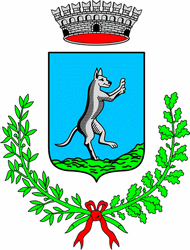 Comune Di San Giovanni LupatotoProvincia di VeronaVia Roma n. 18 CAP 37057Tel 0458290209/251/165 e-mail: protocol.comune.sangiovannilupatoto.vr@pecveneto.itOrario: Lunedì 09.00-13.00 Martedì 15.30-17.30 Venerdì 09.00-13.00